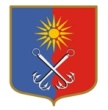 ПОСТАНОВЛЕНИЕГЛАВЫ ОТРАДНЕНСКОГО ГОРОДСКОГО ПОСЕЛЕНИЯ КИРОВСКОГО МУНИЦИПАЛЬНОГО РАЙОНА ЛЕНИНГРАДСКОЙ ОБЛАСТИот 20 ноября 2018 года № 4О проведении публичных слушаний по проекту схемы теплоснабжения Отрадненского городского поселения Кировского муниципального района Ленинградской области до 2030 года Руководствуясь ст. 28 Федерального закона Российской Федерации от 06.10.2003 г. № 131-ФЗ «Об общих принципах организации местного самоуправления в Российской Федерации», Градостроительным кодексом РФ, ст.14 Устава МО «Город Отрадное», Порядком организации и проведения публичных слушаний в муниципальном образовании «Город Отрадное», утвержденным решением совета депутатов МО «Город Отрадное» от 21 июля 2009 года № 45, постановлением Правительства РФ от 22.02.2012 года № 154 «О требованиях к схемам теплоснабжения, порядку их разработки и утверждения» совет депутатов решил:1. Назначить дату проведения публичных слушаний по проекту схемы теплоснабжения Отрадненского городского поселения Кировского муниципального района Ленинградской области до 2030 года (далее – проект схемы теплоснабжения) «11» декабря 2018 г. в 1600.2. Местом проведения публичных слушаний определить помещение МБУК КЦ «Фортуна» по адресу: Ленинградская область, Кировский район, г.Отрадное, ул. Гагарина, д. 1 каб. 30.3. Сформировать рабочую группу по учету и рассмотрению предложений граждан по проекту схемы теплоснабжения в составе:Руководитель рабочей группы – Аверьянов Алексей Валерьевич – первый заместитель главы администрации МО «Город Отрадное»;Секретарь рабочей группы – Ташчян Александра Андреевна – ведущий специалист коммунального отдела администрации МО «Город Отрадное»;Члены рабочей группы:- Смирнова Марина Ивановна – начальник коммунального отдела администрации МО «Город Отрадное»; - Мизилева Маргарита Константиновна – начальник отдела управления муниципальным имуществом и землепользованием администрации МО «Город Отрадное»;- Цивилева Людмила Владимировна – начальник Управления по правовому и кадровому обеспечению администрации МО «Город Отрадное»;- Добрынина Ирина Владимировна – депутат совета депутатов МО «Город Отрадное»;- Шеваршинов Валерий Владимирович – депутат совета депутатов МО «Город Отрадное».4. Разработчику проекта схемы теплоснабжения АО «Ленинградская тепло-энергетическая компания» предлагается принять участие в проведении публичных слушаний.5. Прием предложений граждан по проекту схемы теплоснабжения осуществляется в рабочие дни с 900 до 1800 с «21» ноября 2018 года по «10» декабря 2018 года в здании администрации МО «Город Отрадное» кабинет № 13 по адресу: Ленинградская область, Кировский район, г. Отрадное, ул. Гагарина, д.1. 6. Ознакомиться с проектом схемы теплоснабжения можно в здании администрации МО «Город Отрадное» кабинет № 13 по адресу: Ленинградская область, Кировский район, г. Отрадное, ул. Гагарина, д. 1, а также на сайте otradnoe-na-neve.ru (раздел «Администрация» подраздел «Постановления администрации».7. Администрации МО «Город Отрадное» выступить организатором публичных слушаний.8. Настоящее постановление вступает в силу со дня его официального опубликования.Глава муниципального образования                                                  И.В. Валышкова